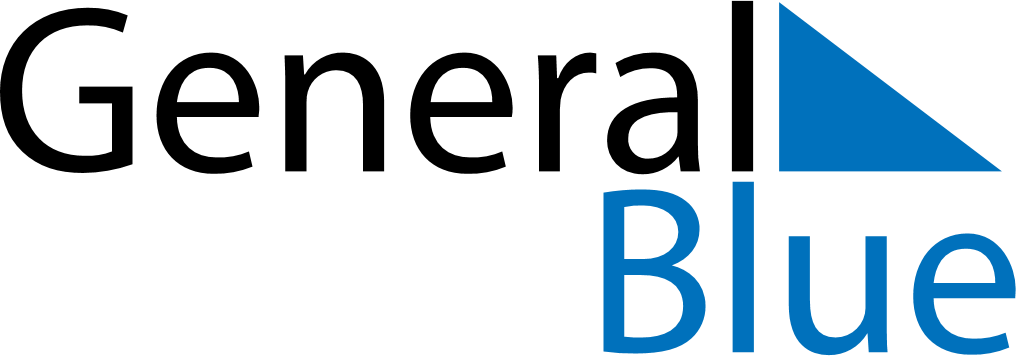 Weekly CalendarMay 3, 2021 - May 9, 2021Weekly CalendarMay 3, 2021 - May 9, 2021Weekly CalendarMay 3, 2021 - May 9, 2021Weekly CalendarMay 3, 2021 - May 9, 2021Weekly CalendarMay 3, 2021 - May 9, 2021Weekly CalendarMay 3, 2021 - May 9, 2021MONDAYMay 03TUESDAYMay 04TUESDAYMay 04WEDNESDAYMay 05THURSDAYMay 06FRIDAYMay 07SATURDAYMay 08SUNDAYMay 09